Негосударственное аккредитованное некоммерческоечастное образовательное учреждение высшего образования«Академия маркетинга и социально-информационных технологий – ИМСИТ»(г. Краснодар)Институт информационных технологий и инноваций Кафедра математики и вычислительной техникиБ1.В.ДВ.05.01 ПРОЕКТИРОВАНИЕ ИНФОРМАЦИОННЫХ СИСТЕМАННОТАЦИЯ УЧЕБНОЙ ДИСЦИПЛИНЫдля студентов направления подготовки 09.03.01 Информатика и вычислительная техника Направленность (профиль) образовательной программы«Разработка автоматизированных систем обработки информации и управления»Квалификация (степень) выпускника«Бакалавр»Краснодар2020Рассмотрено и одобрено на заседании кафедры математики и вычислительной техники Академии ИМСИТ, протокол №8 от 11 апреля 2020 года,зав. кафедрой МиВТ, доцент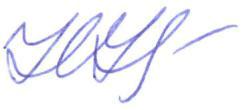 __________       Н.С. НестероваУТВЕРЖДАЮ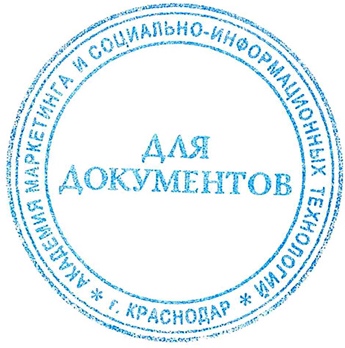 Проректор по учебной работе, доцент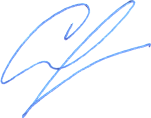     _____________       Н.И. Севрюгина          13 апреля 2020 г.   Цель  и задачи изучения дисциплины:Цель изучения дисциплины – формирование навыков самостоятельного практического применения современных средств и методов проектирования информационных систем, на основе использования визуального проектирования и CASE – средств.Задачи дисциплины:Формулирование требований к проектируемой системе и обоснование экономической целесообразности ее создания на основе маркетинговых исследований.Выбор структуры системы, обеспечивающей взаимодействие комплексов решаемых задач внутри системы, а также информационный обмен с другими системами внешней среды.Выбор технических средств, обеспечивающих поставленные требования и их информационное сопряжение.Описание на математическом языке процедур управления и обработки данных, подлежащих автоматизации – формирование модели информационных процессов.Разработка алгоритмов, обеспечивающих решение задач обработки данных, управления и их автоматизацию.Создание информационной базы системы, обеспечивающей хранение данных и обращение к ним программных средств.Место дисциплины в структуре ОПОПДисциплина относится к дисциплинам по выбору вариативной части блока Б1 учебного планаКраткая характеристика учебной дисциплины (основные блоки, темы)Раздел 1. Методологические основы проектирования.Раздел 2. Анализ предметной областиРаздел 3. Выполнение проектных работРаздел 4. Стандартизация и сертификация информационных технологий.Раздел 5. Моделирование информационных системРаздел 6. Открытые системыКомпетенции, формируемые в результате освоения учебной дисциплины:ОПК-3 способностью разрабатывать бизнес-планы и технические задания на оснащение отделов, лабораторий, офисов компьютерным и сетевым оборудованиемПК-1 способностью разрабатывать модели компонентов информационных систем, включая модели баз данных и модели интерфейсов «человек - электронно-вычислительная машина».Знания, умения и навыки, получаемые в процессе изучения дисциплины:Знать:-экономико-правовые основ разработки информационных систем;-методы анализа предметной области;-принципы организации проектирования и содержания этапов процесса разработки информационных систем;-состав и структуры различных классов информационных систем как объектов проектирования;-классификацию и общие характеристики современных CASE-средств, состав проектной документации;-методы моделирования информационных систем.Уметь:-разрабатывать проектную документацию формировать архитектуру информационных систем для информатизации предприятий-ставить цели и задачи проведения предпроектного обследования объектов информатизации-формировать архитектуру информационных систем для информатизации предприятий-формулировать и решать задачи проектирования информационных систем с использованием различных методов и решений-использовать методы моделирования информационных систем в процессе разработки проектной документации-конструировать модули информационных систем.Владеть:-современными технологиями проектирования ИС и методиками обоснования эффективности их применения на практике; -знаниями о взаимосвязи основных модулей информационной системы; -методами моделирования информационных процессов предметной области на практике;-навыками разработки информационных систем для решения прикладных задач, использования современных технологий программирования, тестирования информационных систем и документирования проектных работ.Формы проведения занятий, образовательные технологии:Лекционные занятия: проблемные лекции, лекция – визуализация, лекция-беседа, лекция - анализ ситуаций.Практические занятия: семинары, методы анализа проблемных ситуаций, логико-методологическое проектирование.Используемые инструментальные и программные средства:Средства проекции (презентации), программированного контроля (тестирования)Microsoft Visio профессиональный, Microsoft Project профессиональный.Формы промежуточногоконтроля:Текущие оценки знаний, тестирование, собеседование, самостоятельные работыОбщая трудоемкость изучения дисциплины: 108 ч /3 з.е.Форма итогового контроля знаний:Зачет 